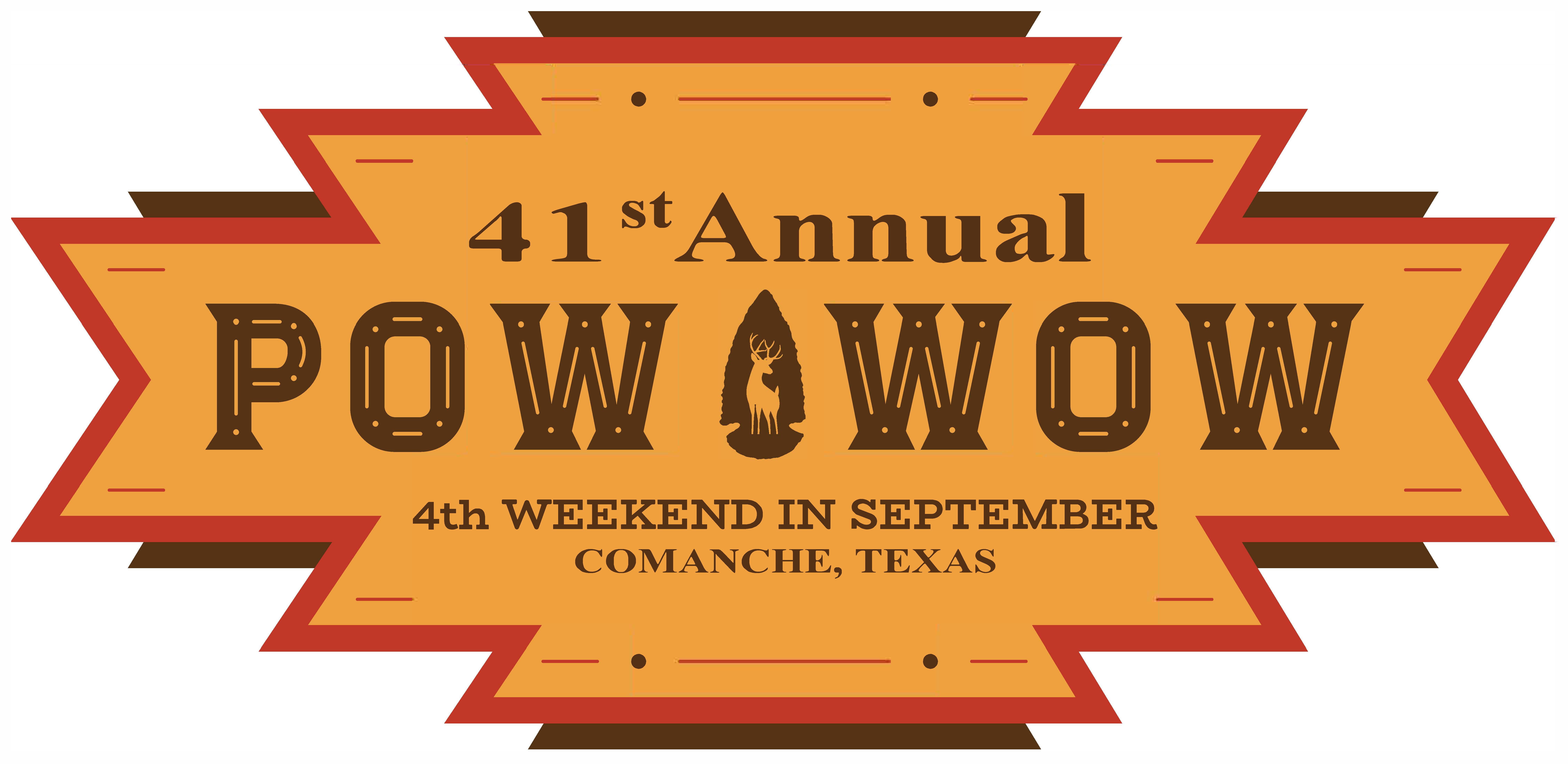 YOU ARE CORDIALLY INVITED TO SHOW AND PARTICIPATE INThe 41st Annual Comanche County Pow-Wow ART EXHIBIT & SALEPRODUCED BY THE COMANCHE COUNTY ART ASSOCIATIONSeptember 24 & 25, 2022SPONSORED BY:					            FOR INFORMATION CALL:Comanche Chamber of Commerce          		Paula Vaughn   Ph:  325-356-5324 	   	Comanche County Pow-Wow 		            Susan Stepp      Ph:  325-356-3414   	Comanche County Art Association                        REGISTRATION:Comanche Community Center, 100 Indian Creek Dr, on Brownwood Hwy. in ComancheDate/Time:  Thursday, Sept. 22nd from 12:00 noon to 6:00 p.m. 	  	 Fees:         Adults:     $10.00 per entry                                          Children:     $3.00 (grades 12 & under) per entry                              Display only: NO FEELimit 5 entries per exhibitorAll entries must be dry and ready to hang.  Wire only.  NO SAW-TOOTH HANGERSNo larger than 30 X 40 or 140 linear inches.SHOW OPENS: Saturday 10:00 a.m. to 4:00 p.m. Sunday 10:00 a.m. to 4 p.m.CHECK-OUT TIME:    Sunday, September 25, 2022  10:00 a.m. to 4:00 p.m.    RULES & REGULATIONS:NO EARLY CHECK OUTS All work must have been done within the last two years and not previously exhibited at the Comanche Art Show.10% Commission will be charged on all sales.  Each artist will be responsible for collecting sales tax.Paintings not in good taste will be rejected.Copy work and/or workshop paintings will be displayed in a separate category.No computerized drawings.DIVISIONS & CLASSIFICATIONS:I.    Children   Grades 12 and underA.   Work will be classified by grade groupings depending on number of entries.     	B.   Students wishing to display only--- NO ENTRY FEEII.   Adult	A.   Novice - one who has painted for three years or less.    	B.   Advanced - one who has painted for more than three years.    	C.   Professional - one who teaches, holds workshops, demonstrates or sells paintings	      on a semi-regular basis.CASH AWARDS:  ADULT 				Best of Show			$300			Best of Professional		$100		Best of Advanced		$100Best of Novice		$100  CHILDRENBest of Show			$50PEOPLES CHOICE AWARDS: Awarded in both ADULT and CHILDREN’S divisions(AWARDS in all categories according to judge's discretion.)NOTICE: Every reasonable precaution will be taken to protect the entries; however, no responsibility is assumed by the Comanche Art Association, Comanche Chamber of Commerce, City of Comanche, or Comanche POW-WOW Council for the loss or damage from any cause.  All entrants will automatically agree to this clause with entry.We look forward to seeing you on THE 4TH WEEKEND IN SEPTEMBER!If you have any questions, please feel free to contact theComanche Chamber of Commerce at 325-356-3233 or comancheevents@gmail.com**Don’t forget to LIKE us on Facebook for POW-WOW updates at www.facebook.com/TheComancheCountyPowWowAnd use our personal hashtag on your social media platforms when posting about the event:#41stAnnualPowWowThe Pow-Wow is a Native American themed event only.This is not a traditional Native American Pow-Wow          Pow-Wow Committee         P O Box 65Comanche, Texas 76442ExploreComancheTexas.comPhone:  325-356-3233           Email: comancheevents@gmail.com